Perspectivas del Mercado Azucarero Mundial para la Temporada 2013/14El presente informe tiene como objetivo mostrar los pronósticos de algunos de los principales analistas del mercado internacional del azúcar sobre el balance azucarero mundial para la temporada 2013/14.Finalizada la temporada 2012/13 en la mayoría de los principales productores y exportadores de azúcar a nivel mundial, analistas del mercado del azúcar como Czarnikow, Kingsman, Rabobank y LMC, han comenzado a dar sus primeras estimaciones sobre el balance mundial para la temporada 2013/14. En general, todos coinciden en que para la temporada que está comenzando, se registrará un superávit aproximado de 4 millones de toneladas de azúcar, cifra inferior a los 11 millones de toneladas que se esperan sea el superávit en la temporada 2012/13. Concretamente, Czarnikow Según prevé que, debido  al aumento del consumo y a un descenso previsto de 2,8 millones de toneladas en la producción mundial, el superávit mundial de azúcar en la temporada 2013/14 alcanzará los 3,9 millones de toneladas, cifra 61,8% inferior al superávit previsto para la temporada 2012/2013 (10,2 millones de toneladas).La consultora Kingsman prevé que, dado el entorno actual de los principales países productores de azúcar, el superávit mundial para la temporada 2013/14 será de 3,9 millones de toneladas, cifra 66,9% inferior a sus estimaciones de superávit en la temporada 2012/2013 (11,8 millones de toneladas).El banco holandés Rabobank estima que para la temporada 2013/14 se registrará un superávit mundial de azúcar de 3,7 millones de toneladas, cifra 69,9% inferior a su pronóstico de superávit para la temporada 2012/13 (12,3 millones de toneladas)Por su parte, la consultora inglesa LMC International, ha publicado en julio su estimación de balance azucarero mundial para la temporada 2013/14 en la cual prevé que, debido a los pronósticos de disminución en la producción de azúcar en Europa, India y México,  el superávit mundial se registrará en 4,7 millones de toneladas, cifra 62,4% inferior a su pronóstico de superávit para la temporada 2012/13 (12,5 millones de toneladas).La Tabla 1, muestra el resumen de los pronósticos del balance azucarero mundial de algunos de los principales analistas del mercado del azúcar.Tabla 1. Pronósticos de Superávit Mundial temporadas 2012/13 – 2013/14Fuente: OIA, LMC – Cálculos AsocañaEn este contexto de reducciones en los pronósticos del superávit mundial en la temporada 2013/14 frente al registrado en la temporada anterior, los precios del azúcar en el mercado internacional han comenzado a reaccionar y, las posiciones negociadas para 2014 han incrementado su precio. Específicamente, el precio del azúcar crudo en la bolsa de NY, para las cotizaciones de mar-14, may-14 y oct-14 se ha incrementado y oscila alrededor de los USDcen/lb 17 (Gráfico 1).Gráfico 1. Mercado de Futuros de Azúcar Crudo (USDcent/lb)Fuente: www.sugaronline.com – Elaboración AsocañaEn el caso del azúcar blanco, los precios de las posiciones con fecha de vencimiento en 2014 se han incrementado y oscilan alrededor de USD/ton 480 (Gráfico 2).Gráfico 2. Mercado de Futuros de Azúcar Blanco (USD/ton)Fuente: www.sugaronline.com – Elaboración AsocañaCoyuntura de los Precios del azúcar en el Mercado InternacionalLos precios del azúcar en los mercados internacionales durante junio y julio de 2013 registraron un comportamiento volátil, con una leve tendencia al alza en la última semana de julio. Puntualmente, el precio del azúcar crudo en la bolsa de NY inició junio de  2013 con una cotización de 16,43 USDcent/lb y para el 30 de junio su cotización caía a 16,38 USDcent/lb; luego comenzó julio con una cotización de 16,69 USDcent/lb y el 31 de julio su cotización alcanzó 16,97 USDcent/lb.Por su parte, la cotización del azúcar blanco en la bolsa de Londres durante el mismo periodo presentó un comportamiento más al alza que el azúcar crudo. El azúcar blanco inició junio de 2013 con una cotización de 476,10 USD/ton y para el 31 de julio su cotización se registró en 489,20 USD/ton.De esta forma, en lo corrido del año el precio del  azúcar crudo registra una reducción de 14,07%; mientras que el precio azúcar blanco registra una reducción de 7,44% (Gráfico 3). Gráfico 3. Cotización del azúcar blanco y crudo durante enero-julio de 2013 (USD/ton)Fuente: www.sugaronline.com- Cálculos AsocañaEn términos absolutos, durante junio de 2013 el precio del azúcar blanco registró una reducción de 7,62 USD/ton, mientras que el precio del azúcar crudo se redujo 10,77 USD/ton. Así, el diferencial de precios registró un incremento al pasar de 105,93 USD/ton en diciembre de 2012 a 214,32 USD/ton en junio de 2013 (Gráfico 1). Diferencial Londres-NY 2010-2012 (USD/Ton)Fuente: www.sugaronline.com – Cálculos AsocañaEl reciente comportamiento de los precios internacionales ha estado influenciado por la coyuntura de oferta en los principales países en el mercado azucarero mundial. En línea con esto, la volatilidad que ha registrado el precio del azúcar blanco y crudo entre junio y julio de 2013 estuvo asociada principalmente a las buenas cifras de producción en el inicio de temporada en Brasil, los buenos pronósticos de producción en Tailandia y Pakistán, y a los malos pronósticos de producción de India para la temporada 2013/14. A continuación se describen cada uno de estos hechos.La producción de caña de azúcar en la región centro-sur de Brasil a junio de 2013 alcanzaba 152,0 millones de toneladas, cifra 57,1% superior a la producción registrada en el mismo periodo del año anterior (96,8 millones de toneladas). Como consecuencia de lo anterior, la producción de azúcar a junio de 2013 alcanzó 7,4 millones de toneladas, cifra 50,8% superior a la producción registrada en el mismo periodo de 2012 (4,9 millones de toneladas).Según el Gobierno Tailandés, la producción de azúcar para la temporada 2013/14 registrará un nuevo record de 11,0 millones de toneladas, cifra 7,8% superior al registro de la temporada anterior (10,2 millones de toneladas). A pesar de lo anterior, las exportaciones de azúcar a abril de 2013 fueron considerablemente inferiores a las de la temporada anterior. Entre octubre de 2012 y abril de 2013 Tailandia exportó 3,3 millones de toneladas, 20,0% menos que las 4,2 millones de toneladas exportados durante el mismo periodo de 2011/12.La producción de caña en Pakistán un la temporada 2012/13 alcanzó 62,5 millones de toneladas, cifra 7,1% superior al registro de la temporada anterior 58,4 millones de toneladas), y nuevo máximo histórico en dicho país. Según pronósticos de la Asociación de Ingenios Azucareros de Pakistán (PSMA), la producción de azúcar podría incrementarse 20,0% en 2013/14, puesto que los altos precios de la caña establecidos por el Estado están estimulando a los agricultores a sembrar más caña.Según el Gobierno de India, por causa de la menor producción de caña de azúcar en los Estados afectados por la sequía registrada en los últimos meses, la producción de azúcar en la temporada 2013/14 será aproximadamente de 22,0 millones de toneladas, cifra 10,0% inferior a los 25 millones de toneladas estimadas para la temporada que está en curso (2012/2013). Así mismo, el Gobierno señala que la producción interna del próximo año podría sólo alcanzar a cubrir la demanda, sin  embargo, no habría ningún problema de abastecimiento de azúcar puesto que el país dispondrá de altos inventarios al final la presente temporada.Otros MercadosBioetanol Las exportaciones de bioetanol de Brasil durante junio de 2013 se registraron en 279,5 millones de litros, cifra 115,0% superior al registro del mes anterior (130,0 millones de litros) y 103,8% al registro de junio de 2012 (137,2 millones de litros). Gráfico 5. Exportaciones de Bioetanol en Brasil 2009-2013 (Millones de litros)Fuente: UNICA- Elaboración AsocañaEntre enero y abril de 2013, las importaciones de bioetanol en EE.UU., continuaron con su tendencia creciente y acumulan 694,7 millones de litros, cifra 175,1% superior a las importaciones realizadas en el mismo periodo de 2012 (252,5 millones de litros). El principal origen es Brasil, aunque se han registrado considerables incrementos en las importaciones provenientes de Jamaica, El Salvador y Costa Rica. La demanda de bioetanol de caña se sostiene en Estados Unidos gracias al mandato de biocombustibles avanzados contemplado en el estándar de combustibles renovables (RFS).Según comunicados de prensa en India, las compañías comercializadoras de petróleo de ese país, estarían pensando en comprar entre junio y julio 230-250 millones de litros de bioetanol adicionales al sector azucarero nacional. Se prevé que ese volumen no podrá ser atendido por la industria nacional, motivo por el cual es probable un aumento en las importaciones de bioetanol en la segunda mitad de 2013.MelazasLa firma alemana F.O. Licht modificó sus estimaciones de producción de melazas para 2013, y ahora prevé que dicha producción alcanzará 64 millones de toneladas, cifra  0,8 millones de toneladas superiores a su segunda estimación de producción publicada en febrero de 2103. El aumento de sus estimaciones es resultado de los ajustes al alza en la producción de México (0,2 millones de toneladas), India (0,3 millones de toneladas) y Tailandia (0,5 millones de toneladas) que contrarrestan con la reducción de 0,3 millones de toneladas en China.Edulcorantes AlternativosSegún la firma analista Datamonitor, los productores de refrescos carbonatados con contenido calórico medio están registrando problemas con el sabor de sus productos debido al uso de la stevia. El rebaudiosida A (Reb-A), el componente menos amargo de los dulces derivados de la planta de stevia, posee un desagradable sabor para algunos consumidores. Para hacer frente al anterior problema PureCircle el principal abastecedor de stevia en el mundo, espera desarrollar nuevos edulcorantes de stevia utilizando diferentes mezclas de  lucósidos de esteviol.2012/132013/14DiferenciaDiferenciaMillones de ToneladasMillones de ToneladasMillones de Toneladas%Czarnikow 10,23,9-6,3-61,8%Kingsman11,83,9-7,9-66,9%Rabobank 12,33,7-8,6-69,9%LMC 12,54,7-7,8-62,4%2009            Total2010            Total2011 Total2012                oct-dic2012   Total2013    ene-mar2013             abr-jun12 meses a jun 2013Producción mundial152,1157,0173,466,8181,556,612,1186,7Consumo mundial161,3162,9163,541,9168,542,214,5169,9Cambio aparente en existencias-9,2-5,910,024,013,014,4-2,316,8Ajuste estadístico-0,9-0,9-2,3-0,6-2,4-0,6-0,2-2,4Cambio real en existencias-10,2-6,97,723,410,613,8-2,514,4Existencias totales al final del periodo67,560,768,479,079,093,899,699,6New York No. 11 (USD/ton)396,4491,1596,9433,5475,5406,3377,9420,0Londres No. 5 (USD/ton)486,2616,2706,8536,4588,2507,8493,1532,9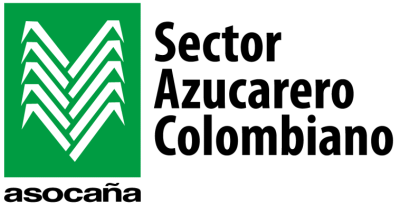 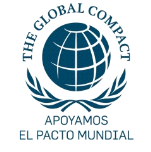 